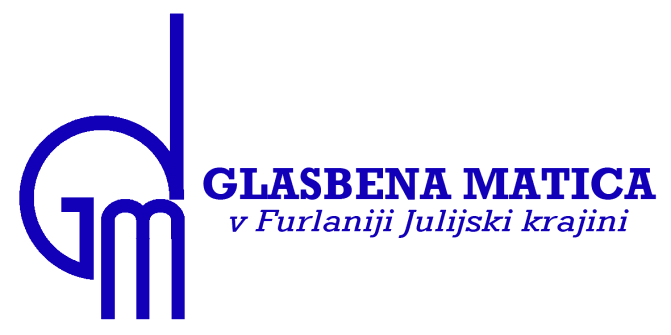 V SODELOVANJU S / IN COLLABORAZIONE CON 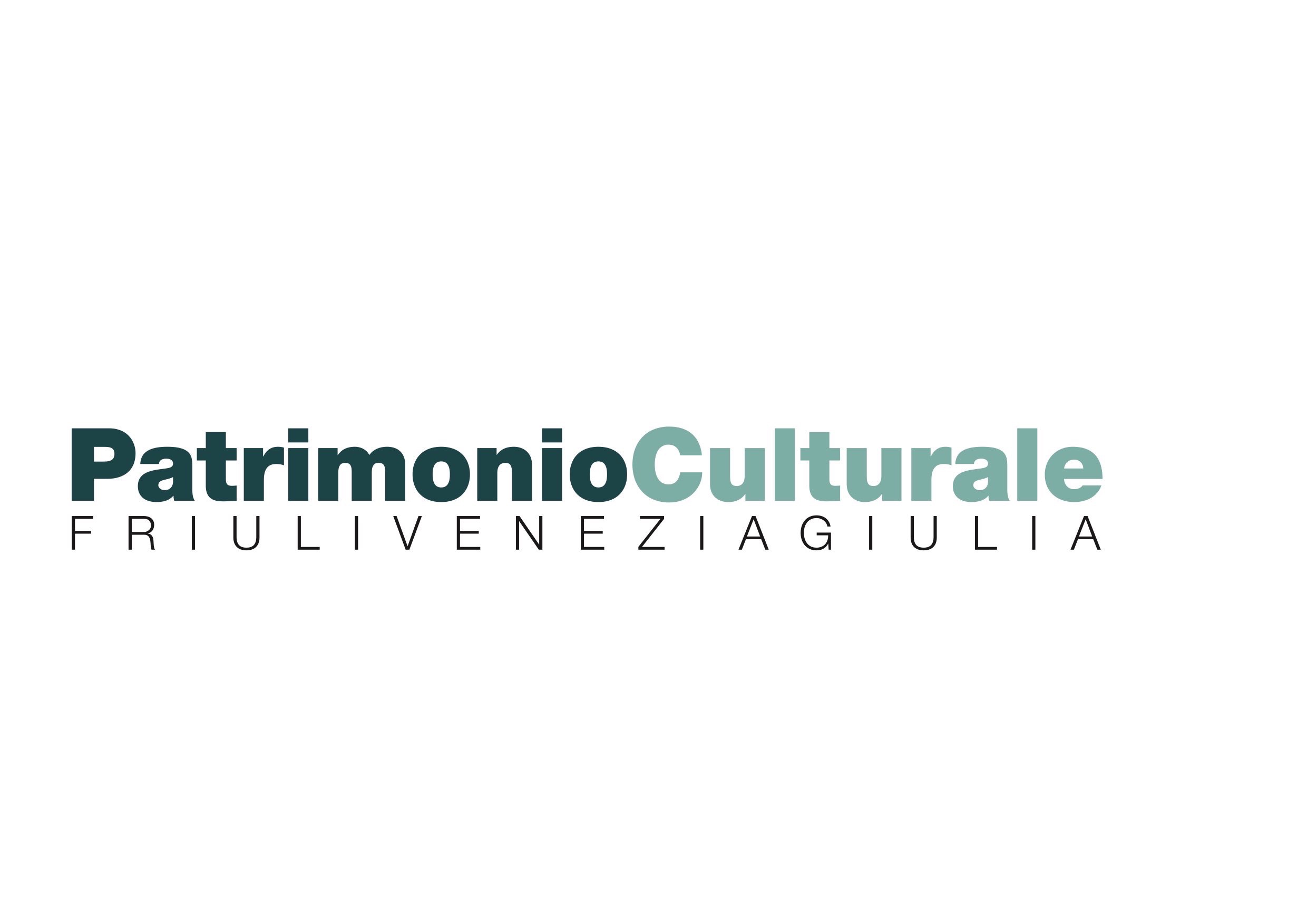 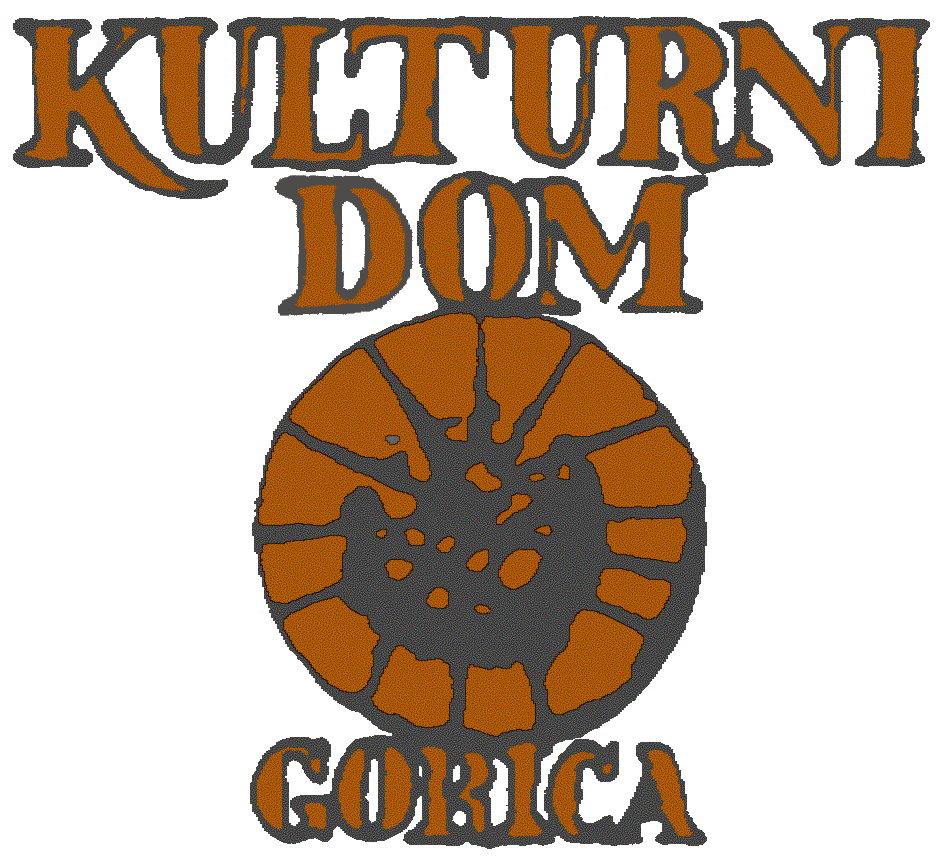 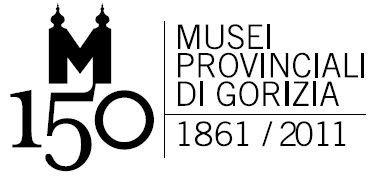 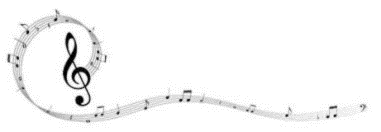 									GORIŠKEGLASBENE MATINEJE							MATINÉE MUSICALITRIO CONTINUUM (harmonikarski trio – trio di fisarmoniche)Manuel Figheli, Fulvijo Jurinčič, Polona TominecNedelja / Domenica 17.03.2019, ob/alle 11.00Dvorana / Sala ‘Dora Bassi’ ul./via Garibaldi 7 – GORICA / GORIZIA